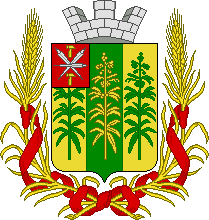 Об утверждении Положения об условиях и порядке поощрения членов добровольной народной дружины п. Епифань Кимовского района по содействию в охране общественного порядка на территории муниципального образования Епифанское Кимовского районаВ соответствии с Федеральным законом от 06.10.2003 № 131-ФЗ «Об общих принципах организации местного самоуправления в Российской Федерации», Федеральным законом от 02.04.2014 № 44-ФЗ «Об участии граждан в охране общественного порядка», законом Тульской области от 10.04.2014 № 2152-ЗТО «О регулировании отдельных вопросов деятельности народных дружин на территории Тульской области», на основании Устава муниципального образования Епифанское Кимовского района, администрация муниципального образования Епифанское Кимовского района ПОСТАНОВЛЯЕТ:1. Утвердить Положение об условиях и порядке поощрения членов добровольной народной дружины п. Епифань Кимовского района по содействию в охране общественного порядка на территории муниципального образования Епифанское Кимовского района (приложение).2. Сектору делопроизводства, кадров, правовой работы (Князевой Н.В.) разместить постановление на официальном сайте муниципального образования Епифанское Кимовского района в информационно-телекоммуникационной сети «Интернет».Контроль за исполнением данного постановления оставляю за собой.Постановление вступает в силу со дня его подписания.Указатель рассылки:В дело - 1 экз.Прокуратура - 1 экз.Собрание депутатов - 1 экз. МО МВД России «Кимовский» – 1 экз. Приложение 
к постановлению администрации
муниципального образования Епифанское Кимовского районаот  17.10. 2018 № 100ПОЛОЖЕНИЕоб условиях и порядке поощрения членов добровольной народной дружины п. Епифань Кимовского района по содействию в охране общественного порядка на территории муниципального образования Епифанское Кимовского районаI. Общие положения1. Положение об условиях и порядке поощрения членов добровольной народной дружины п. Епифань Кимовского района по содействию в охране общественного порядка на территории муниципального образования Епифанское Кимовского района (далее - Положение), разработано в соответствии с Федеральным законом от 06.10.2003 № 131-ФЗ «Об общих принципах организации местного самоуправления в Российской Федерации», Федеральным законом от 02.04.2014 № 44-ФЗ «Об участии граждан в охране общественного порядка», законом Тульской области от 10.04.2014 № 2152-ЗТО «О регулировании отдельных вопросов деятельности народных дружин на территории Тульской области».2. Положение определяет условия и порядок морального и материального поощрения членов добровольной народной дружины п. Епифань Кимовского района по содействию в охране общественного порядка на территории муниципального образования Епифанское Кимовского района (далее – «добровольная народная дружина») за их участие в проводимых органами внутренних дел (полицией) или иными правоохранительными органами мероприятиях по охране общественного порядка.3. Основными целями морального и материального поощрения народных дружинников являются повышение престижности участия граждан в охране общественного порядка, роли народной дружины в обеспечении общественной безопасности и правопорядка.4. Из мер морального поощрения применяется:- награждение Благодарственным письмом администрации муниципального образования Епифанское Кимовского района;- награждение Почетной грамотой администрации муниципального образования Епифанское Кимовского района.5. Из мер материального поощрения применяется награждение денежной премией и ценными подарками, посещения  муниципальных бассейнов, спортивных и тренажерных залов, учреждений и мест культуры и отдыха.6. Награждение денежной премией и ценными подарками народных дружинников, осуществляющих свою деятельность по охране общественного порядка на территории муниципального образования Епифанское Кимовского района, производится за счет средств бюджета муниципального образования Епифанское Кимовского района.7. Финансовое обеспечение расходов, связанных с выплатой денежной премии, награждением ценными подарками народных дружинников, является расходным обязательством администрации муниципального образования Епифанское Кимовского района.8. Средства на выплату денежной премии перечисляются администрацией муниципального образования Епифанское Кимовского района на счет физического лица (получателя премии), открытый в кредитных организациях Российской Федерации.9. Перечисленная народному дружиннику денежная премия является его доходом и подлежит налогообложению в соответствии с  законодательством Российской Федерации. При этом обязанность по уплате налога на доходы физических лиц возлагается на налогового агента, который должен исчислить, удержать у поощряемого и уплатить сумму налога, подлежащую уплате в соответствующий бюджет Российской Федерации.10. Денежная премия и ценный подарок являются формой поощрения народных дружинников за их активное и продолжительное участие в проводимых совместно с органами внутренних дел (полицией), иными правоохранительными органами мероприятиях по охране общественного порядка в составе народной дружины.11. Благодарственным письмом, Почетной грамотой, ценными подарками народные дружинники могут награждаться к государственным праздникам Российской Федерации, Епифанской ярмарке, в связи с юбилейными датами со дня рождения. Юбилейными датами для народных дружинников являются даты по достижении возраста 50 лет и каждые последующие 5 лет.12. Вручение Благодарственных писем, Почетных грамот, ценных подарков осуществляется в торжественной обстановке главой администрации муниципального образования Епифанское Кимовского района или лицом, уполномоченным главой администрации муниципального образования Епифанское Кимовского района.13. Командир народной дружины несет личную ответственность за достоверность и полноту представленных сведений в связи с принятием мер по моральному и материальному поощрению членов народной дружины.II. Условия и порядок награжденияБлагодарственным письмом и Почетной грамотой14. Благодарственным письмом и Почетной грамотой могут награждаться народные дружинники, получившие удостоверение народного дружинника установленного образца, добросовестно относящиеся к исполнению обязанностей народного дружинника, проявляющие инициативу при проведении мероприятий по охране общественного порядка, оказавшие содействие сотрудникам правоохранительных органов в предупреждении и пресечении правонарушений, предотвращении чрезвычайных ситуаций.15. Ходатайство о награждении народных дружинников Благодарственным письмом и Почетной грамотой, согласованное с руководством МО МВД России «Кимовский», вносится командиром народной дружины на имя главы муниципального образования Епифанское Кимовского района и должно содержать следующие сведения:а) фамилию, имя, отчество;б) номер и дата выдачи удостоверения народного дружинника установленного образца;в) место работы;г) срок пребывания в народной дружине;д) количество выходов на дежурство за определенный период;е) краткое описание отношения дружинника к своим обязанностям;ж) дату составления ходатайства.16. Администрация муниципального образования Епифанское Кимовского района рассматривает Ходатайство и в случае принятия решения о его удовлетворении издает распоряжение о награждении Благодарственным письмом или Почетной грамотой народных дружинников.Ш. Условия и порядок награждения денежной премией17. Денежная премия народным дружинникам может, выплачивается два раза в год, на основании распоряжения администрации муниципального образования Епифанское Кимовского района.18. Денежной премией могут быть награждены народные дружинники, получившие удостоверение народного дружинника установленного образца, общая продолжительность дежурств по охране общественного порядка которых составляет не менее 24 часов за отчетное полугодие.19. Продолжительность одного дежурства народного дружинника должна составлять не менее четырех и не более восьми часов.20. В случае соблюдения условий, предусмотренных пунктами 19 и 20 Положения, размер материального поощрения определяется на основании табеля учета времени дежурств народных дружинников (далее - Табель) (приложение № 1 к Положению) из расчета 100 рублей за 1 час дежурства и не может превышать 10 000 рублей за полугодие.21. Предложение о награждении денежной премией народных дружинников готовит командир народной дружины на основании Табеля.22. Командир народной дружины обязан по итогам дежурств в I полугодии - не позднее 5 июля текущего года, во II полугодии - не позднее 15 января следующего года вносить на имя главы администрации муниципального образования  Епифанское Кимовского района ходатайство о материальном поощрении народных дружинников (далее - Ходатайство), согласованное с руководством подразделения по охране общественного порядка МО МВД России «Кимовский» (приложение № 2 к Положению).К Ходатайству прилагается список народных дружинников (далее  - Список), имеющих право на получение материального поощрения (приложение к Ходатайству).В Списке должны содержаться следующие данные:а) фамилия, имя, отчество;б) номер и дата выдачи удостоверения народного дружинника установленного образца;в) номер телефона;г) количество выходов на дежурство с указанием даты;д)  продолжительность каждого выхода на дежурство в часах;е) общее количество часов дежурства за отчетное полугодие;ж) сумма материального поощрения, подлежащего к выплате;з) наименование муниципального образования, на территории которого осуществляет деятельность народный дружинник;и) дата составления Списка.Одновременно с Ходатайством представляются следующие документы на народных дружинников, имеющих право на материальное поощрение:а) копия паспорта;б) банковские реквизиты лицевого счета, открытого гражданину в кредитной организации Российской Федерации;в) копия страхового свидетельства обязательного пенсионного страхования (СНИЛС);г) копия свидетельства о постановке на учет в налоговом органе физического лица по месту жительства на территории РФ (ИНН);д) согласие на обработку персональных данных.23. Администрация муниципального образования Епифанское Кимовского района рассматривает Ходатайство и в случае принятия решения о его удовлетворении издает распоряжение о награждении денежной премией народных дружинников.24. Выплата денежной премии народным дружинникам производится администрацией муниципального образования Епифанское Кимовского района в течение 14 календарных дней с даты подписания соответствующего распоряжения.25. Перечисление материального поощрения на лицевой счет народного дружинника осуществляется в течение 7 календарных дней со дня поступления средств на лицевой счет администрации муниципального образования Епифанское Кимовского района.IV. Условия и порядок награждения ценным подарком26. Ценный подарок - это предмет, имеющий художественную или материальную ценность, передаваемый в собственность гражданам в качестве памятного дара. Стоимость ценного подарка не может превышать 3000 рублей. Награжденным ценным подарком могут быть вручены цветы на сумму не более 1500 рублей.27. Ценными подарками могут награждаться народные дружинники, получившие удостоверение народного дружинника установленного образца, состоящие в народной дружине не менее двух лет, добросовестно относящиеся к исполнению обязанностей народного дружинника, награждавшиеся в течение двух лет, предшествующих дате внесения ходатайства (пункт 30 Положения), Благодарственным письмом, Почетной грамотой и (или) денежной премией за участие в охране общественного порядка.28. Ценными подарками могут награждаться народные дружинники, получившие удостоверение народного дружинника установленного образца, отличившиеся при проведении мероприятий по охране общественного порядка, предупреждении и пресечении правонарушений и преступлений, задержании правонарушителей, предотвращении чрезвычайных ситуаций, спасении людей, по письменному представлению МО МВД России «Кимовский» (полиции) или иного правоохранительного органа.29. Ходатайство о награждении народных дружинников ценными подарками (далее - Ходатайство), согласованное с руководством МО МВД России «Кимовский» (приложение № 3 к Положению), вносится командиром народной дружины на имя главы администрации муниципального образования Епифанское Кимовского района за 15 календарных дней до предполагаемой даты награждения.30. Ходатайство о награждении ценными подарками народных дружинников должно содержать следующие сведения:а) фамилию, имя, отчество;б) число, месяц, год рождения;в) номер и дата выдачи удостоверения народного дружинника установленного образца;г) краткое описание отношения дружинника к своим обязанностям;д) основание для награждения (в связи с праздником, юбилеем);е) предполагаемая дата награждения;ж) срок пребывания в народной дружине;з) наименование муниципального образования, на территории которого осуществляет деятельность народный дружинник;и) сведения о имеющихся поощрениях и награждениях; к) дату составления ходатайства.31. К ходатайству может прилагаться письменное представление МО МВД России «Кимовский» или иного правоохранительного органа на народного дружинника, отличившегося при проведении мероприятий по охране общественного порядка, предупреждении и пресечении правонарушений и преступлений, задержании правонарушителей, предотвращении чрезвычайных ситуаций, спасении людей.32. Администрация муниципального образования Епифанское Кимовского района рассматривает Ходатайство и в случае принятия решения о его удовлетворении издает распоряжение о награждении ценными подарками народных дружинников.V. Условия и порядок предоставления права посещения  муниципальных бассейнов, спортивных и тренажерных залов, учреждений и мест культуры и отдыха33. Муниципальные бассейны, спортивные и тренажерные залы, учреждения и места культуры и отдыха находятся в ведении и финансируются из бюджета муниципального образования Епифанское Кимовского района.34. Правом бесплатного посещения один раз в неделю муниципальных бассейнов, спортивных и тренажерных залов, учреждений и мест культуры и отдыха (кинотеатров, парковых аттракционов, музеев, выставок) могут пользоваться народные дружинники, получившие удостоверение народного дружинника установленного образца, состоящие в «добровольной народной дружине»,  по предъявлению ими действительного удостоверения народного дружинника, и не более двух членов семьи народных дружинников по предъявлению документов, подтверждающих степень родства, наличие опеки (пункт 36 Положения).35. К членам семей народных дружинников относятся муж, жена, а также не достигшие возраста 18 лет дети и опекаемые лица. Степень родства членов семей народных дружинников, наличие опеки подтверждаются документами или их копиями, заверенными нотариусом: паспортом (для достигших возраста 14 лет), свидетельством о рождении, свидетельством о заключении брака, правовым актом об установлении опеки.36. Право бесплатного посещения один раз в неделю муниципальных бассейнов, спортивных, тренажерных залов, учреждений и мест культуры и отдыха (кинотеатров, парковых аттракционов, музеев, выставок) народными дружинниками и членами их семей не распространяется на период проведения в них коммерческих спортивных соревнований и концертных программ.Т А Б Е Л Ь                                                                                                                                                                             учета времени дежурств народных дружинников за месяц   ________ 20__ г.                                                                    (в муниципальном образовании Епифанское Кимовского района )Командир народной дружины							______________                __________________											(подпись)				(Ф.И.О.)Руководитель подразделенияпо охране общественного порядкаМО МВД России «Кимовский»				          ______________  	              __________________									 		(подпись)	                              (Ф.И.О.)«_____»__________ 20__г.Главе администрации
муниципального образованияЕпифанское Кимовского районаХОДАТАЙСТВОо материальном  поощрении народных дружинников В целях материального стимулирования народных дружинников за успешное и добросовестное исполнение своих обязанностей во взаимодействии с органами внутренних дел (полицией) по охране общественного порядка, предупреждению и пресечению правонарушений, в соответствии с Положением «Об условиях и порядке поощрения членов добровольной народной дружины п. Епифань Кимовского района по содействию в охране общественного порядка на территории муниципального образования Епифанское Кимовского района», принимающих участие в охране общественного порядка на территории муниципального образования Епифанское Кимовского района, прошу Вас рассмотреть вопрос о  материальном поощрении (денежной премии) народным дружинникам в количестве __ человек за __ часов дежурства за __ полугодие __ года на общую сумму ___ рублей за счет ассигнований, предусмотренных на материальное поощрение народных дружинников.Приложение:
	1. Список народных дружинников, имеющих право на получение материального поощрения, на ___ листах.2. Документы для обеспечения выплат материального поощрения народным дружинникам на ___ листах.
Командир
народной дружины                                 ____________      __________________               (подпись)                      (Ф.И.О.)
Согласовано:
Руководитель подразделения  по охране общественного порядка
МО МВД России «Кимовский»            ____________     ___________________
                                                                   (подпись)                      (Ф.И.О.)
М.П.«_____»__________ 20__ г.Главе администрации
муниципального образования Епифанское Кимовского районаХОДАТАЙСТВОо награждении народных дружинников ценными подарками	В целях материального стимулирования народных дружинников за успешное и добросовестное исполнение своих обязанностей по охране общественного порядка, предупреждению и пресечению правонарушений, в соответствии с Положением «Об условиях и порядке поощрения членов добровольной народной дружины п. Епифань Кимовского района по содействию в охране общественного порядка на территории муниципального образования Епифанское Кимовского района», принимающих участие в охране общественного порядка на территории муниципального образования Епифанское Кимовского района», прошу Вас рассмотреть вопрос о награждении ценным подарком ______ (Ф.И.О., дата рождения), удостоверение №__, дата выдачи______, за добросовестное и продолжительное исполнение обязанностей народного дружинника (отличие в мероприятиях по охране общественного порядка), в связи с государственным праздником (юбилеем)______ (дата).	(Ф.И.О.) состоит в народной дружине муниципального образования Епифанское Кимовского района с _____ (дата вступления), свою деятельность по охране общественного порядка осуществляет на территории муниципального образования Епифанское Кимовского района. В _____ году поощрялся _____ (вид поощрения, награждения).	Приложение: представление,  иного правоохранительного органа (при наличии).
Командир
народной дружины                                 ____________      __________________               (подпись)                      (Ф.И.О.)
Согласовано:
Руководитель 
МО МВД России «Кимовский»            ____________     ___________________
                                                                      (подпись)                      (Ф.И.О.)
М.П.«_____»__________ 20__ г.Список народных дружинников, имеющих право на получение материального поощрения (денежной премии) в период с _________ 20__ г. по ________ 20__г.Командир народной дружины				_____________                       __________________									     (подпись)				(Ф.И.О.)«_____»__________ 20__ г.ТУЛЬСКАЯ ОБЛАСТЬТУЛЬСКАЯ ОБЛАСТЬАДМИНИСТРАЦИЯАДМИНИСТРАЦИЯМУНИЦИПАЛЬНОГО ОБРАЗОВАНИЯ ЕПИФАНСКОЕМУНИЦИПАЛЬНОГО ОБРАЗОВАНИЯ ЕПИФАНСКОЕКИМОВСКОГО РАЙОНАКИМОВСКОГО РАЙОНАПОСТАНОВЛЕНИЕПОСТАНОВЛЕНИЕот 17 октября 2018 года                                                                                                          № 100Глава администрации муниципального образования Епифанское Кимовского районаВ.А. ЛавровГлава администрации муниципального образования Епифанское Кимовского районаВ.А. ЛавровПриложение № 1к Положению об условиях и  порядке поощрения членов общественной организации по содействию в охране общественного порядка «Добровольная народная дружина»Приложение № 2к Положению об условиях и  порядке поощрения членов общественной организации по содействию в охране общественного порядка «Добровольная народная дружина»Приложение № 3к Положению об условиях и порядке поощрения членов общественной организации по содействию в охране общественного порядка «Добровольная народная дружина»Приложениек Ходатайству о материальном поощрении народных дружинников  N п/пФ.И.О. народного дружинникаНомер и дата выдачи удостоверения народного дружинникаТелефон              Дежурство народных дружинников                                                            (в муниципальном образовании Епифанское Кимовского района)              Дежурство народных дружинников                                                            (в муниципальном образовании Епифанское Кимовского района)              Дежурство народных дружинников                                                            (в муниципальном образовании Епифанское Кимовского района)              Дежурство народных дружинников                                                            (в муниципальном образовании Епифанское Кимовского района)              Дежурство народных дружинников                                                            (в муниципальном образовании Епифанское Кимовского района)              Дежурство народных дружинников                                                            (в муниципальном образовании Епифанское Кимовского района)Общее количество часов дежурства за отчетное полугодиеСумма материального поощрения (руб.)N п/пФ.И.О. народного дружинникаНомер и дата выдачи удостоверения народного дружинникаТелефонДата дежурстваДата дежурстваДата дежурстваДата дежурстваДата дежурстваДата дежурстваN п/пФ.И.О. народного дружинникаНомер и дата выдачи удостоверения народного дружинникаТелефонК-во часовК-во часовК-во часовК-во часовК-во часовК-во часов1122ИТОГО:  ИТОГО:  ИТОГО:  ИТОГО:  ИТОГО:  ИТОГО:  ИТОГО:  ИТОГО:  ИТОГО:  ИТОГО:  